Turnen= Sport voor jongens en meisjesMedaille= Prijs die je kunt winnen in het goud, zilver of bronsTalent= Iets waar je heel goed in bent bijv. turnen, voetbal, tekenenToestellen= De onderdelen van turnen bijv. vloer, balk, brug, ringen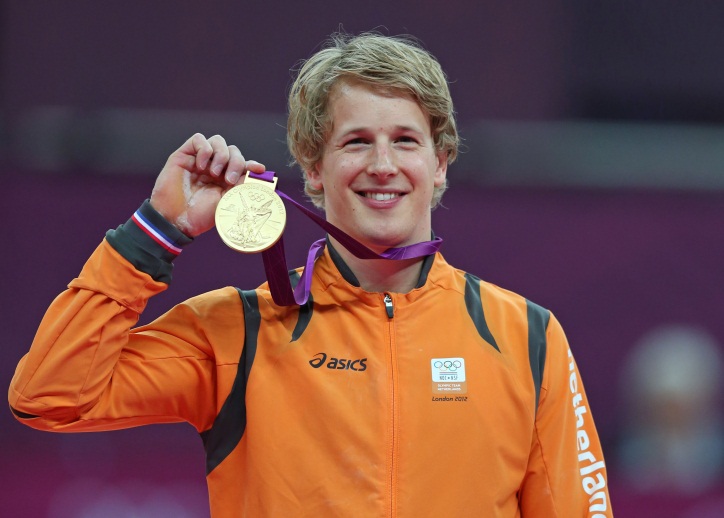 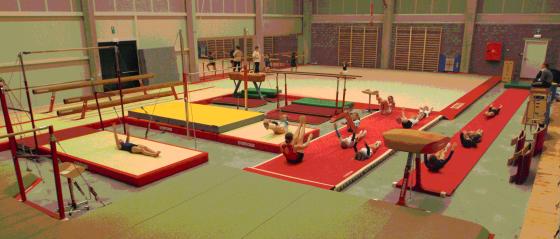 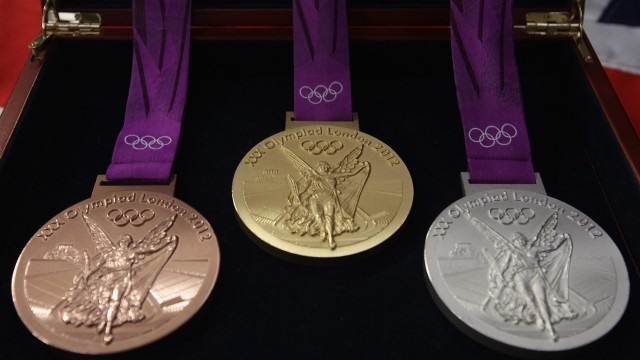 